The Beacon Benefice June2019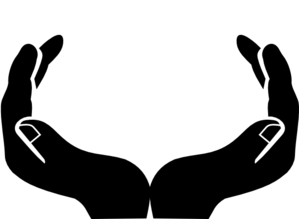 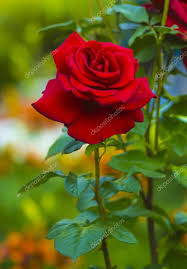 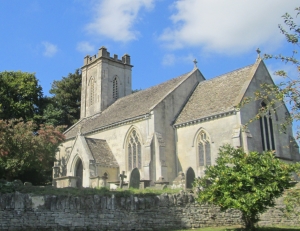 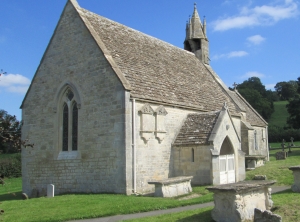 DateReadingChurchCommunityPeople who live in......1st 1 Corinthians 2Bell ringersPainswick CentreBuckholt Road CR3rd1 Corinthians 3Bishop RachelPainswick Health CentreButt Green PA4th1 Corinthians 12 1-13Bishop RobertPainswick LibraryCanton Acre PA5thMatthew 3.13-endChoir membersPainswick Tourist information CentreCastle Close PA6thMatthew 9.35-10.20Church cleanersPainswick Town HallCheltenham Road PA7thMatthew 12.22-32Church refreshment servers/providersPainswick Youth & Community PavilionCheltenham Road PI8thEphesians 6.10-20ChurchwardensPainswick VillageChurch Close CR10th Romans 1.1-17Churchyard maintainers/mowersParish CouncilsChurchill Way PA11thActs 4.32-endDeanery Synod repsPitchcombe VillageCotswold Mead PA12thRomans 2.1-16Diocesan Synod repsPitchcombe Village HallCourt Orchard PA13thRomans 2.17-endEucharistic ministersResthaven Nursing HomeCranham Corner CR14th Romans3.1-20Flower arrangersRichmond Care VillageCranham Village CR15thRomans 3.21-endHomegroupsSheepscombe Primary SchoolCud Lane ED17thRomans 4.1-12Hospital visitorsSheepscombe VillageEdge Lane ED18thRomans 4.13-endIntercessorsSheepscombe Village HallEdge Road PA19thRomans 5 1-11Lesson readersThe emergency servicesEdge Road PI20thCorpus Christi1 Corinthians 10.1-17Lydia SavageThe retiredFar End SH21stRomans 6. 1-14MarahThe unemployedFolly Lane PI22ndRomans 6.15-endMessy ChurchThose away at university or collegeFriday Street PA24th John the BaptistMalachi 3. 1-6Mike CampbellThose who look after childrenGeorge Court PA25thRomans 7.7-endMission team membersThose who travel to workGilberts Lane BR26thRomans 8. 1-11Nathan YoultonThose who work from homeGloucester Road PA27thRomans 8. 12-17Office volunteersThose who work in service industriesGloucester Street PA28thRomans 8.18-30Open the bookUtility companiesGolf Course Road PA29th Peter the ApostleActs 11. 1-18OrganistsVisitors to the beneficeGreenhouse Lane SH/PACR-Cranham, ED-Edge, PI-PitchcombePA-Painswick, SH-Sheepscombe